Актуальність.На сьогоднішній день питання подолання кризи та її наслідків є дуже актуальним. Науковці виділяють різні причини, а відповідно й різні шляхи вирішення проблем, що виникли внаслідок кризи. Ці проблеми досить широко представлені в Україні, економіка якої досі перебуває укризовому стані. Очевидно, що країні потрібні реформи та більше того, максимально прогресивні та інтенсивні реформи. Постановка проблеми.Мета цієї роботи – дослідити сутність та роль інноваційної діяльності у виході підприємств з кризи.Результати дослідження.На сьогодні Україна перебуває у кризовому стані.  Згідно з економічними словниками «криза – це крайнє загострення протиріч у соціально-економічній системі, що загрожує її життєстійкості в навколишнім середовищі» [1, c. 586].Було визначено, що будь-яка криза призводить до низки негативних наслідків як для економіки в цілому, так і для окремих підприємств. Типовими наслідками кризового стану для підприємства є: втрата клієнтів і покупців готової продукції;зменшення кількості замовлень і контрактів з продажу продукції;неритмічність виробництва, неповне завантаження потужностей;зростання собівартості та різке зниження продуктивності праці;збільшення обсягу неліквідних оборотних засобів та наявність понаднормових запасів;виникнення внутрішньовиробничих конфліктів і збільшення плинності кадрів;зростання тиску на ціни;суттєве зменшення обсягів реалізації та, як наслідок, недоодержання виручки від реалізації продукції [2]. Як зазначає Кухта П.В., «стабільний стан і криза виступають постійними антагонізмами в розвитку будь-якої системи, при цьому очисна сила кризи потрібна системі не менше, ніж стабільне існування» [3]. Відповідно, існує можливість використати кризовий стан для оновлення структури підприємства, оптимізації існуючих економічних зв’язків, перерозподілу ресурсів тощо, і тим самим забезпечити підприємству вихід зі скрутного становища.Одним з найважливіших на сучасному етапі економічного розвитку чинників виходу з кризи може бути інноваційний характер її подолання. «Інноваційна діяльність   -   діяльність,   що  спрямована  на використання і комерціалізацію результатів наукових досліджень  та розробок  і  зумовлює  випуск  на  ринок  нових  конкурентоздатних товарів і послуг» [4, ст. 1].Інноваційна діяльність може бути спрямована у будь-яку сферу діяльності підприємства. Були визначені основні об’єкти інноваційної діяльності [5]інноваційні програми і проекти;нові знання та інтелектуальні продукти;виробниче обладнання та процеси;інфраструктура виробництва і підприємництва;організаційно-технічні рішення виробничого, адміністративного, комерційного або іншого характеру;сировинні ресурси, засоби їх видобування і переробки;товарна продукція;механізми формування споживчого ринку і збуту товарної продукції.Ми погоджуємося з думкою Богуславської О.Г., яка вважає, що «на жаль інноваційні процеси в Україні не співпадають з загальносвітовими тенденціями» [6].Інноваційний характер роботи підприємства потребує значних інвестицій різних ресурсів. В Україні, як правило, проблема виникає в першу чергу з коштами, необхідними для реформування підприємства. Аби за таких умов віднайти кошти для проведення інноваційної діяльності доцільно скористатися послугами банків чи держави, якщо в неї наявні відповідні програми підтримки. Подібні інвестиції, за умов раціонального використання коштів, є економічно ефективними у довгостроковому періоді. Висновки.Отже, в процесі дослідження було з’ясовано, що інноваційна діяльність, яка здійснюється комплексно, у всіх сферах функціонування підприємства, здатна, якщо не повністю нейтралізувати, то, принаймні, мінімізувати негативний вплив наслідків кризи. Але, оскільки основне джерело інноваційної діяльності – грошові інвестиції, а інвестування у кризові часи ускладнене браком коштів, одним з можливих варіантів є запровадження інновацій за рахунок позик чи державних програм підтримки. Найнеобхідніше при цьому – ґрунтовний аналіз та вивірений вибір найнеобхідніших реформ, що з найбільшою вірогідністю забезпечать віддачу вкладених коштів та, як наслідок, нові надходження для подальшого впровадження останніх досягнень науки й техніки.СПИСОК ВИКОРИСТАНИХ ДЖЕРЕЛ1. Міждисциплінарний словник з менеджменту : навч. посіб. / [Д. М. Черваньов, О. І. Жилінська, М. В. Петровський та ін.] ; за ред. Д. М. Черваньова, О. І. Жилінської. – К. : Нічлава, 2011. – 624 с.2. Шморгун Л. Г. Менеджмент організацій: Навч. посіб. / Л. Г. Шморгун. - К. : Знання, 2010. — 452 с. — (Вища освіта ХХІ століття).3.Кухта П.В. Кризи, їх причини та наслідки. -[Електронне джерело]// Режим доступу: http://www.economy.nayka.com.ua/?op=1&z=14394.Закон України «Про інноваційну діяльність». - [Електронне джерело] // Режим доступу: http://zakon4.rada.gov.ua/laws/show/40-155. «Інноваційна діяльність» [Електронне джерело] // Режим доступу:http://uk.wikipedia.org/wiki/Інноваційна_діяльність6. Богуславська О.Г. Інноваційна діяльність як фактор забезпечення економічного розвитку. - [Електронне джерело] // Режим доступу: http://www.zgia.zp.ua/gazeta/VISNIK_35_12.pdf 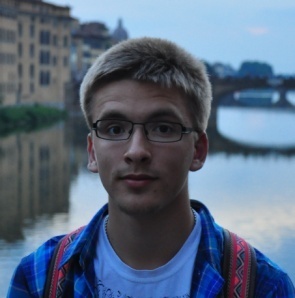 Лупандін Павло Дмитрович 
(МЕіМ, ІІ курс, 9 група)
DartXYZ@yandex.ruІННОВАЦІЙНА ДІЯЛЬНІСТЬ ЯК 
ЗАСІБ ПОДОЛАННЯ КРИЗОВИХ СИТУАЦІЙІННОВАЦІЙНА ДІЯЛЬНІСТЬ ЯК 
ЗАСІБ ПОДОЛАННЯ КРИЗОВИХ СИТУАЦІЙ